Тренировочный план на силу и массу   http://www.tvoytrener.com/metodiki_obhcie/plan_trenirovok_massa_sila.php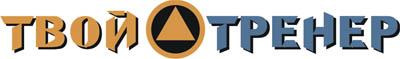 Этот план есть в нашем приложении «ТВОЙ ТРЕНЕР»НАШИ  БЕСПЛАТНЫЕ  КНИГИОБРАЩЕНИЕ  СОЗДАТЕЛЯ САЙТАЕсли вам понравился план тренировок - поддержите проект.
Команда нашего сайта делает всё возможное, чтобы вся информация на нём была абсолютно бесплатной для вас. И я надеюсь, что так будет и дальше. Но денег, что приносит проект, недостаточно для  его полноценного развития.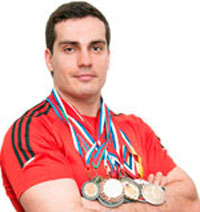 Реквизиты для перевода денег вы можете посмотреть здесь: http://www.tvoytrener.com/sotrydnichestvo/poblagodarit.php (С уважением, создатель и автор сайта Илья Тимко.)ТРЕНИРОВКА  1  (грудь спина)1 НЕДЕЛЯ2 НЕДЕЛЯ3 НЕДЕЛЯ4 НЕДЕЛЯ5 НЕДЕЛЯ6 НЕДЕЛЯ7 НЕДЕЛЯ8 НЕДЕЛЯ9 НЕДЕЛЯ5 х 53 х 154 х 105 х 53 х 154 х 105 х 53 х 154 х 10Разминка 5–10 минутСкручивания на наклонной скамьеЖим штанги лёжаЖим гантелей лёжа под углом вверхПодтягивания к груди широким хватомТяга штанги в наклоне обратным хватомПодъём ног в упореЗаминка 2-5 минутТРЕНИРОВКА 2  (ноги и плечи)Разминка 5–10 минутСкручивания лёжа на полуПриседания со штангой на плечахВыпады с гантелямиЖим гантелей сидяМахи гантелями в стороныПодъём ног в висеЗаминка 2-5 минутТРЕНИРОВКА 3 (бицепс и трицепс)Разминка 5–10 минутСкручивания с верхнего блокаСгибание рук со штангой стояСгибание рук со штангой на скамье скоттаФранцузский жим со штангой лёжаРазгибание рук с верхнего блокаПодъём ног на наклонной скамьеЗаминка 2-5 минут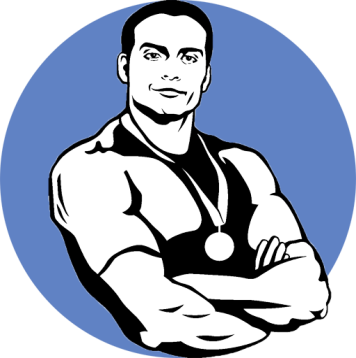 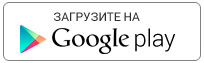 https://play.google.com/store/apps/details?id=com.tvoytrener.timkoilia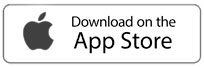 https://itunes.apple.com/ru/app/%D1%82%D0%B2%D0%BE%D0%B9-%D1%82%D1%80%D0%B5%D0%BD%D0%B5%D1%80/id1299904851?mt=8 Версия для компаhttps://yadi.sk/d/MEPa9xnB3R98By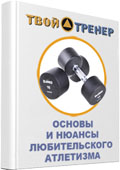 http://tvoytrener.com/kniga_tvoytrener.php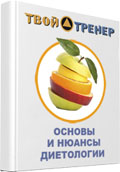 http://tvoytrener.com/kniga_tvoytrener2.phphttp://tvoytrener.com/kniga_tvoytrener3.php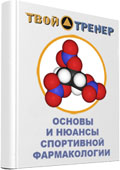 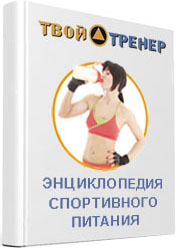 http://tvoytrener.com/kniga_tvoytrener5.php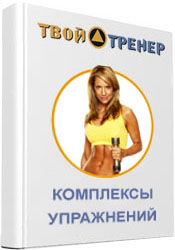 http://tvoytrener.com/kniga_tvoytrener6.phphttp://tvoytrener.com/kniga_tvoytrener4.php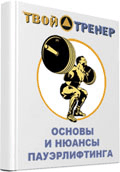 